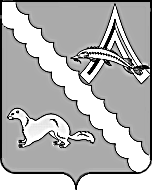 АДМИНИСТРАЦИЯ АЛЕКСАНДРОВСКОГО РАЙОНАТОМСКОЙ ОБЛАСТИПОСТАНОВЛЕНИЕВ соответствии постановлением Администрации района от 29.12.2016 г. № 1377 «Об утверждении Порядка проведения оценки регулирующего воздействия проектов муниципальных нормативных правовых актов муниципального образования «Александровский район» и экспертизы муниципальных нормативных правовых актов муниципального образования «Александровский район»,ПОСТАНОВЛЯЮ:Утвердить план проведения экспертизы муниципальных нормативных правовых актов Александровского района, затрагивающих вопросы осуществления предпринимательской и иной деятельности в 2017 году согласно приложению к настоящему постановлению.Контроль за исполнением настоящего постановления возложить на Первого заместителя Главы Александровского района Мумбера В.П.Глава Александровского района                                                                          И.С. КрыловЛутфулина Е.Л.2-48-86Утвержденпостановлением Администрации Александровского района от 22.02.2017 № 204Планпроведения экспертизы муниципальных нормативных правовых актов Александровского района, затрагивающих вопросы осуществления предпринимательской и иной деятельности в 2017 году22.02.2017№204 №204 с. Александровскоес. Александровскоес. АлександровскоеОб утверждении плана проведения экспертизы муниципальных нормативных правовых актов Александровского района, затрагивающих вопросы осуществления предпринимательской и иной деятельности в 2017 году (акт. ред.)Об утверждении плана проведения экспертизы муниципальных нормативных правовых актов Александровского района, затрагивающих вопросы осуществления предпринимательской и иной деятельности в 2017 году (акт. ред.)№ п/пНаименование и реквизиты нормативного правового акта, подлежащего экспертизеЗаявитель предложения о проведении экспертизыРазработчик нормативного правового актаСрок проведения экспертизы1Постановление Администрации Александровского района Томской области от 25.12.2012 г. № 1728 «Об утверждении порядка возмещения разницы в тарифах на электроэнергию, вырабатываемую дизельными электростанциями и потребляемую промышленными холодильными камерами в селах Новоникольское, Назино, Лукашкин Яр»Отдел экономики Администрации Александровского районаОтдел экономики Администрации Александровского района4 квартал 2017 года2Постановление Администрации Александровского района от 19.10.2015 № 1030 «О районном конкурсе предпринимательских проектов «Стартующий бизнес»Отдел экономики Администрации Александровского районаОтдел экономики Администрации Александровского района4 квартал 2017 года3Постановление Администрации Александровского района от 22.01.2013 № 67 ««Об оказании содействия в проведении ремонтов техники и оборудования для первичной переработки рыбы, рыболовецкого флота, приобретении горюче-смазочных материалов»Отдел экономики Администрации Александровского районаОтдел экономики Администрации Александровского района4 квартал 2017 года